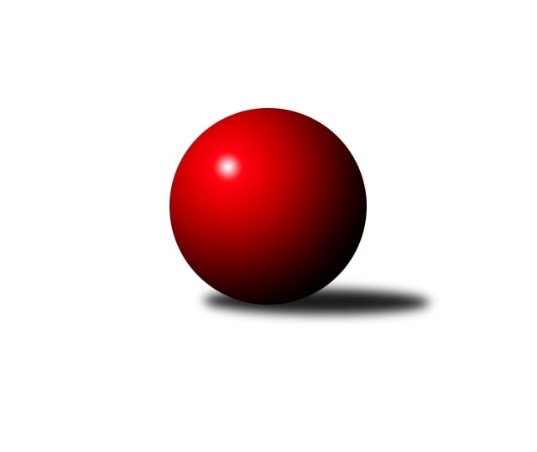 Č.5Ročník 2021/2022	16.10.2021Nejlepšího výkonu v tomto kole: 3380 dosáhlo družstvo: TJ Sokol Chvalíkovice3. KLM C 2021/2022Výsledky 5. kolaSouhrnný přehled výsledků:TJ Unie Hlubina	- KK Jiskra Rýmařov 	5:3	3143:3081	14.0:10.0	16.10.TJ Tatran Litovel 	- TJ Opava 	1:7	3085:3293	6.0:18.0	16.10.TJ Prostějov 	- TJ Sokol Chvalíkovice	3:5	3317:3380	11.5:12.5	16.10.TJ Odry 	- Sokol Přemyslovice 	5:3	3208:3139	14.5:9.5	16.10.TJ Horní Benešov ˝B˝	- TJ Spartak Přerov ˝B˝	2:6	3129:3183	8.5:15.5	16.10.TJ Sokol Bohumín 	- KK Zábřeh B	5:3	3121:3095	14.5:9.5	16.10.Tabulka družstev:	1.	TJ Opava	5	4	1	0	30.0 : 10.0 	78.0 : 42.0 	 3235	9	2.	TJ Unie Hlubina	5	4	0	1	28.0 : 12.0 	71.0 : 49.0 	 3190	8	3.	KK Jiskra Rýmařov	5	3	1	1	26.0 : 14.0 	69.5 : 50.5 	 3226	7	4.	Sokol Přemyslovice	5	3	0	2	24.5 : 15.5 	62.5 : 57.5 	 3174	6	5.	TJ Sokol Chvalíkovice	5	3	0	2	23.0 : 17.0 	62.5 : 57.5 	 3320	6	6.	TJ Odry	5	3	0	2	21.0 : 19.0 	64.5 : 55.5 	 3270	6	7.	TJ Spartak Přerov ˝B˝	5	3	0	2	21.0 : 19.0 	57.5 : 62.5 	 3144	6	8.	TJ Prostějov	5	2	0	3	17.5 : 22.5 	58.0 : 62.0 	 3198	4	9.	TJ Sokol Bohumín	5	2	0	3	16.0 : 24.0 	51.5 : 68.5 	 3073	4	10.	TJ Tatran Litovel	5	1	1	3	13.0 : 27.0 	42.5 : 77.5 	 3155	3	11.	KK Zábřeh B	5	0	1	4	11.0 : 29.0 	53.0 : 67.0 	 3163	1	12.	TJ Horní Benešov ˝B˝	5	0	0	5	9.0 : 31.0 	49.5 : 70.5 	 3149	0Podrobné výsledky kola:	 TJ Unie Hlubina	3143	5:3	3081	KK Jiskra Rýmařov 	Petr Basta	126 	 126 	 125 	113	490 	 3:1 	 478 	 123	122 	 127	106	Michal Davidík	Martin Marek	146 	 129 	 150 	117	542 	 3:1 	 467 	 118	139 	 114	96	Jiří Polášek	Přemysl Žáček *1	140 	 120 	 118 	118	496 	 2:2 	 520 	 153	111 	 112	144	Petr Chlachula	Jan Žídek	135 	 153 	 135 	142	565 	 3:1 	 522 	 139	137 	 125	121	Ladislav Janáč	Michal Zatyko	136 	 123 	 122 	126	507 	 1:3 	 541 	 128	132 	 149	132	Antonín Sochor	Pavel Marek	132 	 145 	 132 	134	543 	 2:2 	 553 	 157	125 	 131	140	Jaroslav Tezzelerozhodčí: Vladimír Malovanýstřídání: *1 od 31. hodu František OlivaNejlepší výkon utkání: 565 - Jan Žídek	 TJ Tatran Litovel 	3085	1:7	3293	TJ Opava 	Jiří Čamek	126 	 122 	 121 	121	490 	 1:3 	 537 	 145	150 	 108	134	Luděk Slanina	Petr Axmann	144 	 132 	 152 	127	555 	 1.5:2.5 	 559 	 144	150 	 125	140	Petr Bracek	František Baleka	118 	 114 	 135 	135	502 	 0:4 	 543 	 137	127 	 141	138	Michal Blažek	Miroslav Sigmund	130 	 137 	 132 	141	540 	 2.5:1.5 	 539 	 129	139 	 132	139	Maciej Basista	Miroslav Talášek	127 	 137 	 123 	117	504 	 1:3 	 552 	 133	133 	 139	147	Tomáš Valíček	Jiří Fiala	125 	 108 	 135 	126	494 	 0:4 	 563 	 151	126 	 141	145	Milan Jahnrozhodčí:  Vedoucí družstevNejlepší výkon utkání: 563 - Milan Jahn	 TJ Prostějov 	3317	3:5	3380	TJ Sokol Chvalíkovice	Jan Pernica	142 	 133 	 139 	146	560 	 4:0 	 531 	 134	121 	 135	141	Vladimír Valenta	Bronislav Diviš	137 	 131 	 147 	156	571 	 1.5:2.5 	 586 	 152	144 	 147	143	Josef Hendrych	Aleš Čapka	157 	 130 	 127 	139	553 	 4:0 	 503 	 146	128 	 115	114	Jonas Mückstein	Karel Zubalík	139 	 137 	 140 	132	548 	 2:2 	 544 	 153	121 	 133	137	Jiří Staněk *1	Max Trunečka	136 	 135 	 133 	142	546 	 0:4 	 600 	 167	141 	 144	148	Aleš Staněk	Miroslav Znojil	121 	 142 	 146 	130	539 	 0:4 	 616 	 153	149 	 160	154	David Hendrychrozhodčí: Josef Jurdastřídání: *1 od 43. hodu Vladimír KostkaNejlepší výkon utkání: 616 - David Hendrych	 TJ Odry 	3208	5:3	3139	Sokol Přemyslovice 	Marek Frydrych	133 	 136 	 137 	120	526 	 4:0 	 490 	 124	126 	 123	117	Jiří Šoupal	Daniel Ševčík st.	141 	 115 	 121 	139	516 	 2:2 	 543 	 123	142 	 150	128	Jan Sedláček	Vojtěch Rozkopal	136 	 132 	 121 	127	516 	 0.5:3.5 	 541 	 145	132 	 134	130	Ivan Říha	Martin Pavič	118 	 112 	 140 	148	518 	 2:2 	 527 	 133	127 	 134	133	Michal Kolář	Michal Pavič	129 	 133 	 144 	154	560 	 2:2 	 542 	 146	146 	 115	135	Radek Grulich	Karel Chlevišťan	139 	 158 	 136 	139	572 	 4:0 	 496 	 124	130 	 127	115	Eduard Tomekrozhodčí: Jaroslav ZajíčekNejlepší výkon utkání: 572 - Karel Chlevišťan	 TJ Horní Benešov ˝B˝	3129	2:6	3183	TJ Spartak Přerov ˝B˝	Bohuslav Čuba	152 	 158 	 133 	141	584 	 3:1 	 522 	 138	111 	 145	128	Martin Holas	Jan Fadrný	138 	 131 	 122 	121	512 	 1:3 	 559 	 119	133 	 144	163	Vojtěch Venclík	Luděk Zeman	136 	 122 	 119 	127	504 	 0:4 	 536 	 146	123 	 133	134	Stanislav Beňa st.	Zdeněk Smrža	116 	 125 	 109 	120	470 	 1:3 	 516 	 126	124 	 135	131	Jiří Kohoutek	Josef Matušek	133 	 125 	 136 	123	517 	 1:3 	 528 	 128	127 	 140	133	David Janušík	Petr Dankovič	126 	 137 	 142 	137	542 	 2.5:1.5 	 522 	 130	137 	 133	122	Milan Kandarozhodčí:  Vedoucí družstevNejlepší výkon utkání: 584 - Bohuslav Čuba	 TJ Sokol Bohumín 	3121	5:3	3095	KK Zábřeh B	Jan Zaškolný	126 	 111 	 114 	139	490 	 1:3 	 515 	 114	119 	 138	144	Martin Vološčuk	Jaroslav Klus	126 	 112 	 127 	123	488 	 2:2 	 492 	 117	120 	 139	116	Martin Flídr	Stanislav Sliwka	124 	 125 	 123 	159	531 	 3:1 	 526 	 142	116 	 116	152	Miroslav Štěpán	Lukáš Modlitba	133 	 169 	 133 	127	562 	 2.5:1.5 	 537 	 142	141 	 133	121	Jiří Flídr	Roman Honl	121 	 132 	 142 	121	516 	 2:2 	 524 	 129	122 	 130	143	Jiří Michálek	Karol Nitka	140 	 148 	 120 	126	534 	 4:0 	 501 	 134	127 	 115	125	Fridrich Pélirozhodčí: Dendis ŠtefanNejlepší výkon utkání: 562 - Lukáš ModlitbaPořadí jednotlivců:	jméno hráče	družstvo	celkem	plné	dorážka	chyby	poměr kuž.	Maximum	1.	Marek Frydrych 	TJ Odry 	607.56	393.6	214.0	1.9	3/3	(633)	2.	David Hendrych 	TJ Sokol Chvalíkovice	573.13	370.8	202.4	2.6	4/4	(616)	3.	Aleš Staněk 	TJ Sokol Chvalíkovice	569.00	385.0	184.0	3.7	3/4	(600)	4.	Josef Hendrych 	TJ Sokol Chvalíkovice	562.63	379.9	182.8	4.8	4/4	(586)	5.	Ladislav Janáč 	KK Jiskra Rýmařov 	560.67	373.3	187.3	5.0	3/4	(615)	6.	Jaroslav Tezzele 	KK Jiskra Rýmařov 	557.50	370.3	187.3	2.1	4/4	(573)	7.	Jiří Staněk 	TJ Sokol Chvalíkovice	555.67	376.8	178.8	5.7	3/4	(592)	8.	Petr Bracek 	TJ Opava 	553.88	371.6	182.3	4.8	4/4	(590)	9.	Antonín Sochor 	KK Jiskra Rýmařov 	553.25	370.9	182.4	3.4	4/4	(579)	10.	Bohuslav Čuba 	TJ Horní Benešov ˝B˝	552.00	371.2	180.8	4.2	2/3	(584)	11.	Radek Grulich 	Sokol Přemyslovice 	551.89	355.6	196.3	2.3	3/3	(571)	12.	Maciej Basista 	TJ Opava 	548.63	376.5	172.1	7.5	4/4	(564)	13.	Karel Chlevišťan 	TJ Odry 	547.89	366.1	181.8	3.1	3/3	(572)	14.	Petr Kuttler 	TJ Sokol Bohumín 	547.00	364.5	182.5	4.5	2/3	(566)	15.	Jan Žídek 	TJ Unie Hlubina	546.89	368.3	178.6	3.4	3/3	(565)	16.	Petr Axmann 	TJ Tatran Litovel 	546.75	378.5	168.3	7.0	2/3	(555)	17.	Milan Jahn 	TJ Opava 	546.25	361.9	184.4	3.6	4/4	(563)	18.	Petr Chlachula 	KK Jiskra Rýmařov 	544.83	368.3	176.5	7.2	3/4	(578)	19.	Vojtěch Venclík 	TJ Spartak Přerov ˝B˝	544.38	363.1	181.3	4.6	4/4	(593)	20.	Jan Sochor 	KK Jiskra Rýmařov 	544.17	365.0	179.2	4.8	3/4	(563)	21.	Kamil Axmann 	TJ Tatran Litovel 	543.75	373.3	170.5	5.0	2/3	(569)	22.	Michal Klich 	TJ Horní Benešov ˝B˝	543.50	373.5	170.0	7.0	2/3	(546)	23.	Michal Pavič 	TJ Odry 	543.44	362.1	181.3	3.0	3/3	(578)	24.	Lukáš Modlitba 	TJ Sokol Bohumín 	542.00	364.8	177.3	6.5	2/3	(562)	25.	Karel Zubalík 	TJ Prostějov 	540.78	365.1	175.7	5.6	3/3	(566)	26.	Max Trunečka 	TJ Prostějov 	540.56	368.0	172.6	6.2	3/3	(573)	27.	Přemysl Žáček 	TJ Unie Hlubina	540.00	373.7	166.3	6.0	3/3	(565)	28.	Martin Marek 	TJ Unie Hlubina	539.67	359.0	180.7	6.2	3/3	(564)	29.	Martin Flídr 	KK Zábřeh B	539.25	363.9	175.4	9.4	4/4	(593)	30.	Ivan Říha 	Sokol Přemyslovice 	537.22	357.1	180.1	3.3	3/3	(564)	31.	Jiří Čamek 	TJ Tatran Litovel 	536.11	376.2	159.9	7.0	3/3	(555)	32.	Petr Dvorský 	TJ Odry 	535.33	366.0	169.3	5.0	3/3	(576)	33.	František Baleka 	TJ Tatran Litovel 	533.33	361.2	172.2	5.7	3/3	(561)	34.	Jiří Michálek 	KK Zábřeh B	533.13	365.9	167.3	4.8	4/4	(562)	35.	Martin Holas 	TJ Spartak Přerov ˝B˝	532.50	367.0	165.5	7.5	4/4	(585)	36.	Jan Pernica 	TJ Prostějov 	532.33	358.7	173.7	3.2	3/3	(586)	37.	Bronislav Diviš 	TJ Prostějov 	531.67	372.2	159.5	7.7	2/3	(571)	38.	Michal Blažek 	TJ Opava 	531.38	360.8	170.6	7.1	4/4	(609)	39.	Tomáš Valíček 	TJ Opava 	531.38	362.3	169.1	6.5	4/4	(568)	40.	Eduard Tomek 	Sokol Přemyslovice 	531.33	369.0	162.3	5.6	3/3	(573)	41.	Pavel Marek 	TJ Unie Hlubina	530.78	362.6	168.2	7.1	3/3	(544)	42.	Jiří Fiala 	TJ Tatran Litovel 	529.44	364.2	165.2	7.8	3/3	(569)	43.	Milan Kanda 	TJ Spartak Přerov ˝B˝	529.13	354.8	174.4	7.4	4/4	(557)	44.	Josef Matušek 	TJ Horní Benešov ˝B˝	528.33	366.1	162.2	6.1	3/3	(547)	45.	Martin Pavič 	TJ Odry 	528.22	358.6	169.7	6.1	3/3	(579)	46.	Jiří Flídr 	KK Zábřeh B	527.75	355.0	172.8	5.3	4/4	(542)	47.	Luděk Zeman 	TJ Horní Benešov ˝B˝	527.33	348.0	179.3	5.7	3/3	(533)	48.	Michal Davidík 	KK Jiskra Rýmařov 	527.33	356.3	171.0	6.3	3/4	(573)	49.	Aleš Čapka 	TJ Prostějov 	526.78	355.9	170.9	7.8	3/3	(553)	50.	Petr Dankovič 	TJ Horní Benešov ˝B˝	526.50	356.5	170.0	10.5	2/3	(550)	51.	Jan Sedláček 	Sokol Přemyslovice 	526.17	361.2	165.0	5.5	3/3	(543)	52.	Karol Nitka 	TJ Sokol Bohumín 	523.56	353.1	170.4	8.1	3/3	(554)	53.	Stanislav Sliwka 	TJ Sokol Bohumín 	523.11	352.2	170.9	3.8	3/3	(546)	54.	Luděk Slanina 	TJ Opava 	523.00	359.1	163.9	7.4	4/4	(561)	55.	Jonas Mückstein 	TJ Sokol Chvalíkovice	522.75	359.1	163.6	9.8	4/4	(544)	56.	Miroslav Znojil 	TJ Prostějov 	522.33	359.3	163.0	7.3	3/3	(539)	57.	Miroslav Talášek 	TJ Tatran Litovel 	521.50	355.2	166.3	8.7	3/3	(544)	58.	Michal Zatyko 	TJ Unie Hlubina	519.89	354.6	165.3	5.9	3/3	(536)	59.	Miroslav Štěpán 	KK Zábřeh B	518.00	360.5	157.5	10.3	4/4	(548)	60.	Petr Basta 	TJ Unie Hlubina	517.89	359.1	158.8	7.4	3/3	(536)	61.	Fridrich Péli 	KK Zábřeh B	517.63	355.8	161.9	6.8	4/4	(532)	62.	Vladimír Mánek 	TJ Spartak Přerov ˝B˝	517.33	358.3	159.0	8.8	3/4	(594)	63.	David Janušík 	TJ Spartak Přerov ˝B˝	517.33	366.0	151.3	10.3	3/4	(551)	64.	Jiří Šoupal 	Sokol Přemyslovice 	517.00	345.2	171.8	3.3	3/3	(558)	65.	Miroslav Sigmund 	TJ Tatran Litovel 	517.00	360.0	157.0	10.0	2/3	(540)	66.	Michal Kolář 	Sokol Přemyslovice 	516.33	352.3	164.0	9.3	3/3	(527)	67.	Michal Loučka 	TJ Spartak Přerov ˝B˝	516.33	353.8	162.5	8.7	3/4	(570)	68.	Petr Dankovič 	TJ Horní Benešov ˝B˝	515.00	355.3	159.7	8.0	3/3	(542)	69.	Daniel Ševčík  st.	TJ Odry 	506.33	357.9	148.4	9.6	3/3	(540)	70.	Robert Kučerka 	TJ Horní Benešov ˝B˝	502.50	355.0	147.5	8.8	2/3	(512)	71.	Roman Honl 	TJ Sokol Bohumín 	501.83	352.2	149.7	8.7	2/3	(519)	72.	Jiří Polášek 	KK Jiskra Rýmařov 	501.67	357.7	144.0	11.3	3/4	(526)	73.	Jaroslav Klus 	TJ Sokol Bohumín 	491.33	343.6	147.8	8.7	3/3	(507)	74.	Jan Zaškolný 	TJ Sokol Bohumín 	489.33	328.0	161.3	11.3	3/3	(502)	75.	Pavel Hampl 	TJ Tatran Litovel 	429.50	313.5	116.0	18.5	2/3	(435)		Otto Mückstein 	TJ Sokol Chvalíkovice	563.00	358.8	204.3	6.3	2/4	(591)		Ladislav Stárek 	KK Jiskra Rýmařov 	560.00	391.0	169.0	5.0	1/4	(560)		Roman Rolenc 	TJ Prostějov 	552.00	359.0	193.0	4.0	1/3	(552)		Michal Blažek 	TJ Horní Benešov ˝B˝	551.00	380.0	171.0	10.0	1/3	(551)		Dalibor Hamrozy 	TJ Sokol Bohumín 	536.00	345.0	191.0	7.0	1/3	(536)		Stanislav Beňa  st.	TJ Spartak Přerov ˝B˝	536.00	378.0	158.0	11.0	1/4	(536)		Radek Hendrych 	TJ Sokol Chvalíkovice	535.50	369.5	166.0	6.0	2/4	(562)		Vojtěch Rozkopal 	TJ Odry 	531.00	366.0	165.0	6.0	1/3	(546)		Vladimír Valenta 	TJ Sokol Chvalíkovice	531.00	369.0	162.0	9.0	1/4	(531)		Tomáš Fraus 	Sokol Přemyslovice 	529.00	359.0	170.0	6.3	1/3	(552)		Martin Vitásek 	KK Zábřeh B	524.50	356.5	168.0	10.3	2/4	(549)		Jan Fadrný 	TJ Horní Benešov ˝B˝	522.67	346.0	176.7	7.7	1/3	(534)		Petr Chodura 	TJ Unie Hlubina	522.00	365.0	157.0	14.0	1/3	(522)		Jiří Kohoutek 	TJ Spartak Přerov ˝B˝	521.50	364.0	157.5	16.5	2/4	(527)		Martin Vološčuk 	KK Zábřeh B	515.00	353.0	162.0	8.0	1/4	(515)		Jan Körner 	KK Zábřeh B	513.50	350.0	163.5	5.0	2/4	(525)		Zdeněk Smrža 	TJ Horní Benešov ˝B˝	512.00	358.5	153.5	11.0	1/3	(554)		René Světlík 	TJ Sokol Bohumín 	509.00	345.0	164.0	11.0	1/3	(509)		Ondřej Holas 	TJ Spartak Přerov ˝B˝	504.00	359.0	145.0	10.0	1/4	(504)		Martin Švrčina 	TJ Horní Benešov ˝B˝	501.00	339.0	162.0	7.0	1/3	(501)		Martin Rédr 	TJ Spartak Přerov ˝B˝	471.00	331.0	140.0	9.0	1/4	(471)		Štefan Dendis 	TJ Sokol Bohumín 	466.00	324.0	142.0	8.0	1/3	(466)		Jaroslav Heblák 	KK Jiskra Rýmařov 	447.00	310.0	137.0	17.0	1/4	(447)Sportovně technické informace:Starty náhradníků:registrační číslo	jméno a příjmení 	datum startu 	družstvo	číslo startu21724	Jiří Polášek	16.10.2021	KK Jiskra Rýmařov 	3x21355	Lukáš Modlitba	16.10.2021	TJ Sokol Bohumín 	3x6252	Vladimír Valenta	16.10.2021	TJ Sokol Chvalíkovice	1x11066	František Oliva	16.10.2021	TJ Unie Hlubina	1x22299	Zdeněk Smrža	16.10.2021	TJ Horní Benešov ˝B˝	2x7041	Vojtěch Rozkopal	16.10.2021	TJ Odry 	2x
Hráči dopsaní na soupisku:registrační číslo	jméno a příjmení 	datum startu 	družstvo	6872	Stanislav Beňa st.	16.10.2021	TJ Spartak Přerov ˝B˝	24127	Martin Vološčuk	16.10.2021	KK Zábřeh B	11294	Vladimír Kostka	16.10.2021	TJ Sokol Chvalíkovice	Program dalšího kola:6. kolo6.11.2021	so	10:00	TJ Opava  - TJ Prostějov 	6.11.2021	so	11:30	KK Zábřeh B - TJ Horní Benešov ˝B˝	6.11.2021	so	14:00	TJ Sokol Chvalíkovice - TJ Odry 	6.11.2021	so	14:00	KK Jiskra Rýmařov  - TJ Sokol Bohumín 	6.11.2021	so	14:30	Sokol Přemyslovice  - TJ Unie Hlubina	6.11.2021	so	14:45	TJ Spartak Přerov ˝B˝ - TJ Tatran Litovel 	Nejlepší šestka kola - absolutněNejlepší šestka kola - absolutněNejlepší šestka kola - absolutněNejlepší šestka kola - absolutněNejlepší šestka kola - dle průměru kuželenNejlepší šestka kola - dle průměru kuželenNejlepší šestka kola - dle průměru kuželenNejlepší šestka kola - dle průměru kuželenNejlepší šestka kola - dle průměru kuželenPočetJménoNázev týmuVýkonPočetJménoNázev týmuPrůměr (%)Výkon1xDavid HendrychChvalíkovice6161xDavid HendrychChvalíkovice113.916162xAleš StaněkChvalíkovice6001xAleš StaněkChvalíkovice110.956002xJosef HendrychChvalíkovice5862xJosef HendrychChvalíkovice108.365862xBohuslav ČubaHorní Benešov B5842xBohuslav ČubaHorní Benešov B107.675841xKarel ChlevišťanOdry5721xLukáš ModlitbaBohumín107.65621xBronislav DivišProstějov5711xJan ŽídekHlubina107.53565